Деструктивное поведение – это действия (словесные или практические), направленные на разрушение внешних и внутренних структур; стремление нарушить свою внутреннюю гармонию, нанести вред себе или окружающим. 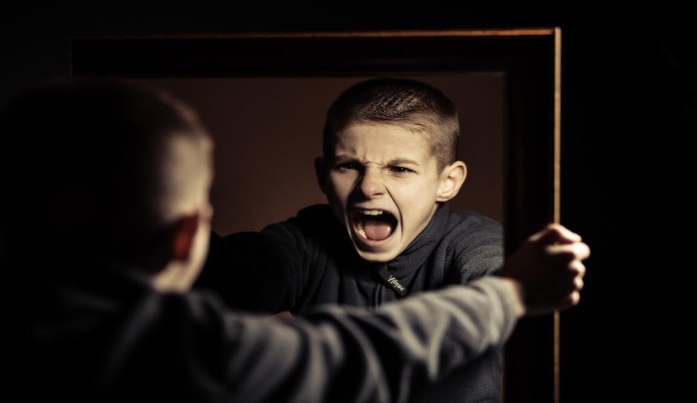 Проявления у несовершеннолетнего деструктивного поведения могут стать источником повышенной опасности как для него самого, так и для его близких, окружающих, общества в целом. Игнорирование или несвоевременное выявление взрослыми признаков деструктивного поведения у ребенка нередко приводит к причинению им физического вреда самому себе, окружающим, суицидальным поступкам, появлению зависимостей. Проявления деструктивного поведения по отношению к окружающим и внешней среде: намеренное нарушение социальных отношений (революции, протесты); причинение физического ущерба (побои, драки, убийство); моральное унижение других людей, провоцирование конфликтов, участие в травле (буллинг); сквернословие; экоцид (нанесение вреда объектам природы); вандализм (разрушение памятников архитектуры); жестокость к животным. Проявления деструктивного поведения по отношению к себе:действия с риском для жизни и (или) здоровья; суицидальное поведение, суицид; чрезмерное видоизменение собственного тела (татуировки, шрамирование, пирсинг); употребление алкоголя, наркотиков, психоактивных веществ; интернет-зависимость, патологическая страсть к азартным играм.Какие признаки деструктивного поведения должны вас насторожить.Деструктивное поведение связано с комплексом сочетающихся психологических, поведенческих и внешних факторов риска. Наличие одного или нескольких из приведенных ниже признаков может быть временным проявлением, случайностью, но должно привлечь внимание родителей.Психологические признаки: повышенная возбудимость (смех/плачь без повода, агрессивные реакции на мелкие замечания, шутки; преувеличенность и несоответствие эмоциональной реакции), тревожность, перерастающая в грубость, откровенную агрессию; зацикленность на негативных эмоциях, склонность к депрессиям;утрата прежнего эмоционального контакта с близкими людьми; проявление навязчивых движений; избегание зрительного контакта (ребенок отводит глаза, предпочитает смотреть вниз, себе под ноги); неспособность сопереживать, сочувствовать другим людям; нелюдимость, отчужденность в школьной среде, в семейно-бытовых взаимоотношениях, отсутствие друзей, низкие навыки общения.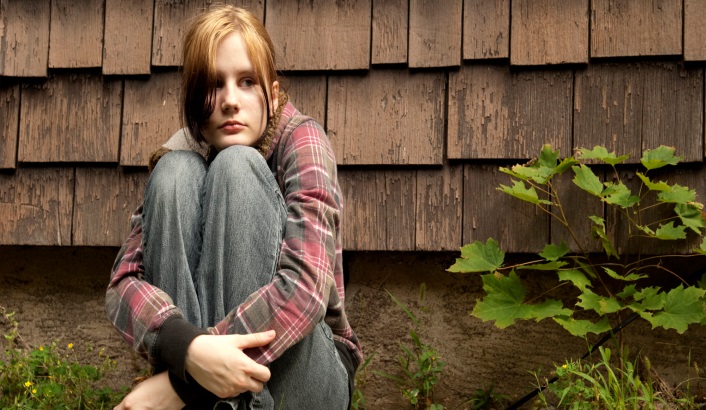 Изменения во внешнем виде: использование деструктивной символики во внешнем виде (одежда с агрессивными надписями и изображениями, смена обуви на «грубую», военизированную); наличие (появление) синяков, ран, царапин на теле или голове; нежелание следить за своим внешним видом; появление у несовершеннолетнего дорогостоящей обуви, одежды, других вещей, собственных денежных средств, источник получения которых он не может объяснить. Изменения в поведении: конфликтное поведение (частые конфликты с учителями и сверстниками, участие в травле (булинге);проявление интереса к неприятным зрелищам, просмотр фильмов со сценами насилия, суицида; участие в неформальных асоциальных группах (безнадзорные подростки, склонные к противоправному поведению); трансляция деструктивного контента в социальных сетях; пассивный протест (уход из дома, бродяжничество, отказ от приемов пищи, отказ от речевого общения); жестокое обращение с животными, со сверстниками, другими людьми; коллекционирование оружия (чаще всего – ножей); увлечение компьютерными играми, содержащими сцены насилия и жестокости; резкие изменения в поведении (отказ от обучения, пропуски школьных занятий, потеря интереса к любимым занятиям); появление у ребенка информации, которую он пытается утаить от родителей; ребенок срочно (внезапно) выходит из дома под различными предлогами в частности в темное время суток;участие в поджогах, «играх» с легковоспламеняющимися и взрывоопасными веществами; использование в речи новых, нехарактерных для Вашего ребенка выражений, слов, терминов, криминального сленга.Единовременное наличие нескольких признаков из списка может свидетельствовать о риске участия подростка в деструктивных течениях. 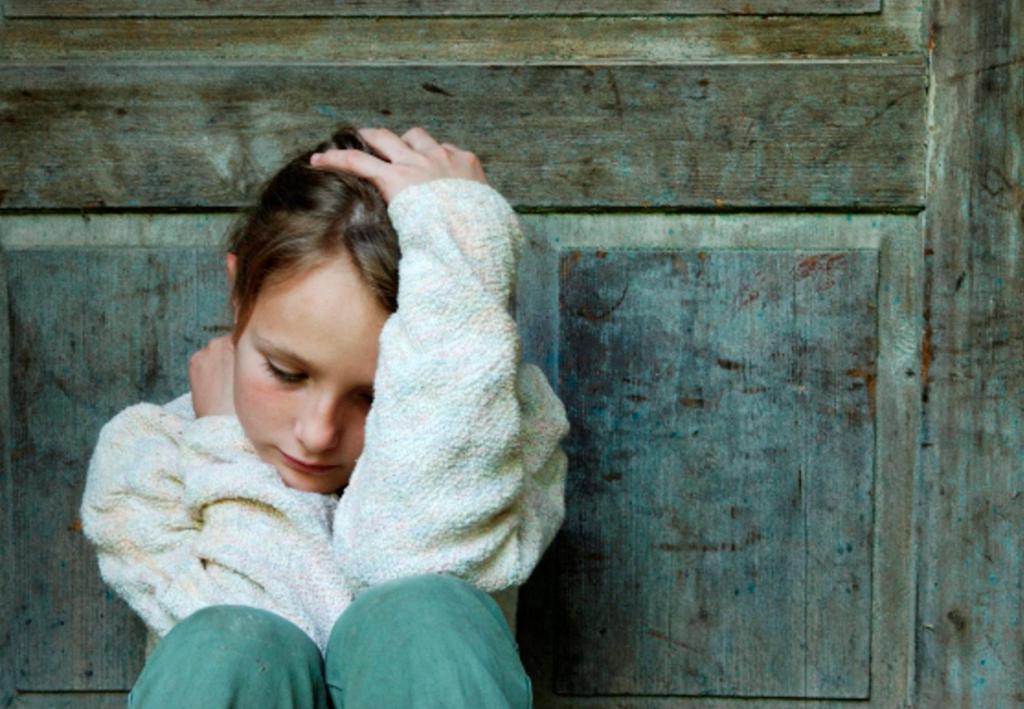 ЛУЧШАЯ ПРОФИЛАКТИКА НЕГАТИВНЫХ ПОСЛЕДСТВИЙ – ДОВЕРИТЕЛЬНОЕ ОБЩЕНИЕ С ПОДРОСТКОМ
За дополнительной консультацией обращаться по адресу:г. Курган, проспект Конституции, 68,корпус 1а, тел. 44-98-50, 44-98-54сайт: www.centr45.ruДепартамент образования и наукиКурганской областиГосударственное бюджетное учреждение «Центр помощи детям»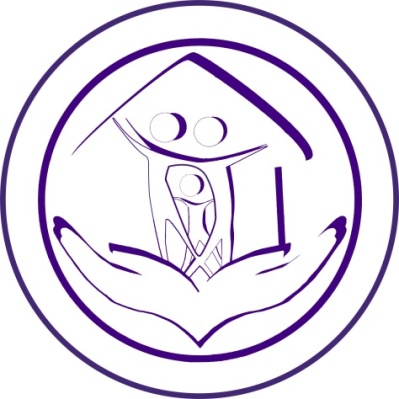 Выявление деструктивного поведения у подростка. Памятка для родителя. 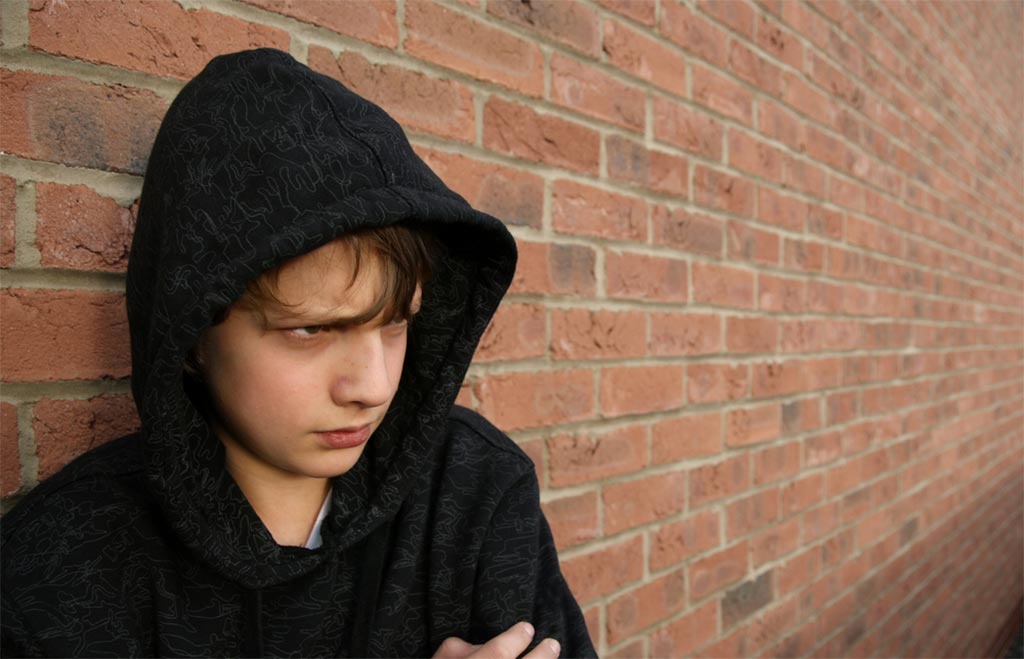 Курган 